az ön hírportálja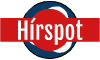 MEGRENDELŐBanner HirdetésA megrendelő adatai:Hirdetés mérete:………………………………………Hirdetés típusa:……………………………………….Hirdetés helye:…………………………………………Megjelenési másodperc:……………………... A hirdetés egységára:…………….- ft/másodperc + ÁFAA hirdetés összértéke:………………………….. ft + ÁFAFizetés módja: átutalással a Les-Las Építő Kft. által kiállított számla alapján. Az Les-Las Építő Kft tájékoztatásul közli, hogy a kormány a reklámadóról szóló 2014. évi XXII. tv. 3§(3) bekezdésű törvényét 2023.december 31-ig hatályon kívül helyezte. Így a megrendelőt összeghatártól függetlenül semmilyen reklámadó nem terheli.2023. ……………………Név:Cím:Adószám:Kapcsolattartó:Bankszámla szám:E-mail cím:………………………………………..……………..Megrendelő neve………………………………………..……………..Beérkezést regisztrálta